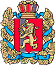 ШАПКИНСКИЙ СЕЛЬСКИЙ СОВЕТ ДЕПУТАТОВ ЕНИСЕЙСКОГО РАЙОНА	 КРАСНОЯРСКОГО КРАЯ                                                               РЕШЕНИЕ                     11.09.2017г.		         п. Шапкино	            	       №28-106рО назначении публичных слушаний по вопросу «О внесении изменений и дополнений в Устав Шапкинского сельсовета Енисейского района Красноярского края»В соответствии с Федеральным Законом от 06.10.2003 года № 131-ФЗ «Об общих принципах организации местного самоуправления в Российской Федерации», руководствуясь п. 1, ст. 30, п.п. 1, п. 2 ст. 39.1 Устава Шапкинского сельсовета Енисейского района, в целях приведения Устава Шапкинского сельсовета Енисейского района в соответствие с требованиями действующего законодательства, Шапкинский сельский Совет депутатов Енисейского района РЕШИЛ:Провести публичные слушания по вопросу «О внесении изменений и дополнений в Устав Шапкинского сельсовета Енисейского района Красноярского края» (приложение 1) 16 октября 2017 года в 16-00 в здании Администрации Шапкинского сельсовета Енисейского района по адресу: 663149, Красноярский край, Енисейский район, п. Шапкино, ул. Центральная, 26.Ответственному по организации и проведению публичных слушаний по вопросу «О внесении изменений и дополнений в Устав Шапкинского сельсовета Енисейского района» (Давыдова О.Н.)  провести необходимые мероприятия по организации и проведению публичных слушаний.Предложения жителей Шапкинского сельсовета Енисейского района и иных участников публичных слушаний по проекту решения «О внесении изменений и дополнений в Устав Шапкинского сельсовета Енисейского района Красноярского края», заявки для участия в публичных слушаниях в письменном виде, направляются по адресу: 663149, Красноярский край, Енисейский район, п. Шапкино, ул. Центральная, 26, Шапкинский сельский Совет депутатов Енисейского района в соответствии с Порядком учета предложений по проекту решения «О внесении изменений и дополнений в Устав Шапкинского сельсовета Енисейского района Красноярского края» и участия граждан в его обсуждении.Контроль за исполнением решения оставляю за собой.Настоящее решение вступает в силу со дня подписания, подлежит опубликованию в газете «Шапкинский вестник» и на официальном интернет-сайте администрации Шапкинского сельсовета.Глава Шапкинского сельсовета –                                                   Л.И. ЗагитоваПредседатель Шапкинского сельского Совета депутатов                                                                                                             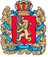 ШАПКИНСКИЙ СЕЛЬСКИЙ СОВЕТ ДЕПУТАТОВЕНИСЕЙСКОГО РАЙОНА                                                        КРАСНОЯРСКОГО КРАЯ	проект	                   РЕШЕНИЕ                     00.00.2017 г.		                   п. Шапкино	            	               О внесении измененийи дополнений в УставШапкинского сельсоветаЕнисейского районаКрасноярского краяВ целях приведения Устава Шапкинского сельсовета Енисейского района Красноярского края в соответствие с требованиями Федерального закона от 06.10.2003 № 131-ФЗ «Об общих принципах организации местного самоуправления в Российской Федерации», руководствуясь статьями 30, 62 Устава Шапкинского сельсовета Енисейского района Красноярского края, Шапкинский сельский Совет депутатов РЕШИЛ:1. Внести в Устав Шапкинского сельсовета Енисейского района Красноярского края следующие изменения:1.1. в статье 7:-подпункт 10 пункта 1 изложить в следующей редакции:«10) участие в обеспечении первичных мер пожарной безопасности в границах населенных пунктов поселения»; -подпункт 11 пункта 1 изложить в следующей редакции:«11) участие в создании условий для обеспечения жителей поселения услугами связи, общественного питания, торговли и бытового обслуживания;»;-подпункт 15 пункта 1 изложить в следующей редакции:«15) участие в создании условий для развития местного традиционного народного художественного творчества, участие в сохранении, возрождении и развитии народных художественных промыслов в поселении;»;- подпункт 16 пункта 1 изложить в следующей редакции:«16) участие в обеспечении условий для развития на территории сельсовета физической культуры, школьного спорта и массового спорта, организация проведения официальных физкультурно-оздоровительных и спортивных мероприятий сельсовета;»;- подпункт 17 пункта 1 изложить в следующей редакции:«17) участие в создании условий для массового отдыха жителей поселения и организация обустройства мест массового отдыха населения, включая обеспечение свободного доступа граждан к водным объектам общего пользования и их береговым полосам;»;- подпункт 23 пункта 1 изложить в следующей редакции:«23) участие в организации ритуальных услуг и содержание мест захоронения;»;- подпункт 25 пункта 1 исключить;- подпункт 27 пункта 1 изложить в следующей редакции:«27) участие в организации и осуществление мероприятий по работе с детьми и молодежью в поселении;»;1.2. пункт 1 статьи 7.1 дополнить подпунктом 14 следующего содержания:«14) осуществление мероприятий в сфере профилактики правонарушений, предусмотренных Федеральным законом «Об основах системы профилактики правонарушений в Российской Федерации».»;1.3. пункт 2 статьи 16 исключить;1.4. в статье 17:- дополнить пунктом 1.1 следующего содержания:«1.1. Глава сельсовета осуществляет свои полномочия на постоянной основе.»;- пункт 7 изложить в следующей редакции:«7. Глава сельсовета должен соблюдать ограничения, запреты, исполнять обязанности, которые установлены Федеральным законом от 25.12.2008 № 273-ФЗ «О противодействии коррупции», Федеральным законом от 3 декабря 2012 года № 230-ФЗ «О контроле за соответствием расходов лиц, замещающих государственные должности, и иных лиц их доходам», Федеральным законом от 7 мая 2013 года № 79-ФЗ «О запрете отдельным категориям лиц открывать и иметь счета (вклады), хранить наличные денежные средства и ценности в иностранных банках, расположенных за пределами территории Российской Федерации, владеть и (или) пользоваться иностранными финансовыми инструментами».»;1.5. в статье 19:- в подпункте 11 пункта 1 слова «частями 3 и 5 статьи» заменить словами «частями 3, 5, 7.2 статьи»;- подпункт 15 пункта 1 исключить;- дополнить пунктами 1.1 и 1.2 следующего содержания:«1.1. Полномочия Главы сельсовета прекращаются досрочно в случае несоблюдения им ограничений, установленных Федеральным законом от 06.10.2003 года № 131-ФЗ «Об общих принципах организации местного самоуправления в Российской Федерации».1.2. Полномочия Главы сельсовета прекращаются досрочно в случае несоблюдения ограничений, запретов, неисполнения обязанностей, установленных Федеральным законом от 25 декабря 2008 года № 273-ФЗ «О противодействии коррупции», Федеральным законом от 3 декабря 2012 года № 230-ФЗ «О контроле за соответствием расходов лиц, замещающих государственные должности, и иных лиц их доходам».»;1.6. в статье 20:- в подпункте 5 пункта 1 слова «, а в случае, если глава возглавляет местную администрацию» исключить;- в подпункте 7 пункта 1 слова «переподготовку и повышение квалификации» заменить словами «профессиональное образование и дополнительное профессиональное образование муниципальных служащих и работников муниципальных учреждений»;- подпункт 21 пункта 1 исключить;1.7. пункт 1 статьи 21 изложить в следующей редакции:«1. В случае досрочного прекращения полномочий Главы сельсовета либо применения к нему по решению суда мер процессуального принуждения в виде заключения под стражу или временного отстранения от должности его полномочия временно осуществляет заместитель Главы сельсовета, а в случае если заместитель Главы сельсовета отсутствует или не назначен указанные полномочия исполняет специалист сельсовета.»;1.8. пункт 1.1 статьи 23 исключить;1.9. в статье 25:- пункт 2 статьи 25 изложить в следующей редакции:«2. Председатель Совета избирается из числа его депутатов на срок полномочий данного состава. Порядок избрания Председателя определяется Регламентом Совета депутатов. Председатель Совета исполняет свои полномочия на непостоянной основе»;- в подпункте 3 пункта 3 после слов «по собственной инициативе,» дополнить словами «по требованию главы сельсовета»;1.10. в статье 26:- пункт 1 изложить в следующей редакции:«1. Депутатом Совета может быть избран гражданин Российской Федерации, достигший на день голосования возраста 18 лет, обладающий избирательным правом.»;- в пункте 3 слова «в новом составе» заменить словами «нового созыва»;- в пункте 7 слова «своих избирателей» заменить словами «жителей сельсовета»;- пункт 8 изложить в следующей редакции:«8. Депутат должен соблюдать ограничения, запреты, исполнять обязанности, которые установлены Федеральным законом от 25 декабря 2008 года № 273-ФЗ «О противодействии коррупции» и другими федеральными законами.»; 1.11. подпункты 3, 4, 5 пункта 1 статьи 30 изложить в следующей редакции:«3) принятие планов и программ развития муниципального образования, утверждение отчетов об их исполнении;4) установление, изменение и отмена местных налогов и сборов в соответствии с законодательством Российской Федерации о налогах и сборах;5) определение порядка управления и распоряжения имуществом, находящимся в муниципальной собственности;»;1.12. в статье 32:- пункт 4 исключить;- в абзаце третьем пункта 7 после слов «в пункте 8» дополнить цифрами «8.1»;1.13. в подпункте 4 пункта 1 статьи 33 слова «частями 3 и 5» заменить словами «частями 3, 5, 7.2 статьи 13»;1.14. в статье 34:- подпункт 11 пункта 1 исключить;- дополнить пунктами 2.1 и 2.2 следующего содержания:«2.1. Полномочия депутата прекращаются досрочно в случае несоблюдения ограничений, установленных Федеральным законом от 06.10.2003 № 131-ФЗ «Об общих принципах организации местного самоуправления в Российской Федерации».2.2. Полномочия депутата прекращаются досрочно в случае несоблюдения ограничений, запретов, неисполнения обязанностей, установленных Федеральным законом от 25 декабря 2008 года № 273-ФЗ «О противодействии коррупции», Федеральным законом от 3 декабря 2012 года № 230-ФЗ «О контроле за соответствием расходов лиц, замещающих государственные должности, и иных лиц их доходам».»;- пункт 7 изложить в следующей редакции:«7. Досрочно утративший свои полномочия депутат может вновь обрести их лишь в случае нового избрания. Лица, являвшиеся депутатами сельского Совета, распущенного на основании части 2.1 статьи 73 Федерального закона от 6 октября 2003 года № 131-ФЗ «Об общих принципах организации местного самоуправления в Российской Федерации» (за исключением лиц, в отношении которых судом установлен факт отсутствия вины за не проведение Советом правомочного заседания в течение трех месяцев подряд), не могут быть выдвинуты кандидатами на выборах, назначенных в связи с указанными обстоятельствами.»;1.15. пункт 6 статьи 35 исключить;1.16. в статье 35.1:- пункт 1 изложить в следующей редакции:«1. Администрация Шапкинского сельсовета организует и осуществляет муниципальный контроль за соблюдением требований, установленных муниципальными правовыми актами, принятыми по вопросам местного значения, а в случаях, если соответствующие виды контроля отнесены федеральными законами к полномочиям органов местного самоуправления, также муниципальный контроль за соблюдением требований, установленных федеральными законами, законами Красноярского края.»;- пункт 2 изложить в следующей редакции:«2. К полномочиям Администрации Шапкинского сельсовета по осуществлению функции муниципального контроля относятся:1) организация и осуществление муниципального контроля на соответствующей территории, в том числе проведение плановых, а в случаях, предусмотренных Законом, также внеплановых проверок соблюдения юридическими лицами, индивидуальными предпринимателями требований, установленных муниципальными правовыми актами, а также требований, установленных федеральными законами, законами Красноярского края, в случаях, если соответствующие виды контроля относятся к вопросам местного значения;2) организация и осуществление регионального государственного контроля (надзора), полномочиями, по осуществлению которого наделены органы местного самоуправления;3) разработка административных регламентов осуществления муниципального контроля в соответствующих сферах деятельности, разработка в соответствии с типовыми административными регламентами, утверждаемыми уполномоченными органами исполнительной власти Красноярского края, административных регламентов осуществления регионального государственного контроля (надзора), полномочиями по осуществлению, которого наделены органы местного самоуправления. Разработка и принятие указанных административных регламентов осуществляются в порядке, установленном нормативными правовыми актами Красноярского края;4) осуществление иных предусмотренных федеральными законами, законами и иными нормативными правовыми актами Красноярского края полномочий.»;1.17. наименование главы 6 изложить в следующей редакции:«Глава 6. Формы непосредственного осуществления населением местного самоуправления и участия населения в осуществлении местного самоуправления»;1.18. подпункт 1 пункта 2 статьи 39.1 изложить в следующей редакции:«1) проект устава сельсовета, а также проект муниципального нормативного правового акта о внесении изменений и дополнений в настоящий устав, кроме случаев, когда в устав сельсовета вносятся изменения в форме точного воспроизведения положений Конституции Российской Федерации, федеральных законов, конституции (устава) или законов Красноярского края в целях приведения настоящего устава в соответствие с этими нормативными правовыми актами;»;1.19. статью 42 исключить;1.20. статью 44 изложить в следующей редакции:«Статья 44. Общие собрания, конференции жителей1. Собрание, конференция граждан, осуществляющих ТОС, созывается и осуществляет свои полномочия в соответствии с уставом ТОС.2. К исключительным полномочиям собрания, конференции граждан, осуществляющих территориальное общественное самоуправление, относятся:1) установление структуры органов ТОС;2) принятие устава ТОС, внесение в него изменений и дополнений;3) избрание органов территориального общественного самоуправления;4) определение основных направлений деятельности территориального общественного самоуправления;5) утверждение сметы доходов и расходов ТОС и отчета о ее исполнении;6) рассмотрение и утверждение отчетов о деятельности органов территориального общественного самоуправления.3. Собрание граждан по вопросам организации и осуществления ТОС считается правомочным, если в нем принимают участие не менее одной трети жителей соответствующей территории, достигших шестнадцатилетнего возраста.Конференция граждан по вопросам организации и осуществления ТОС считается правомочной, если в ней принимают участие не менее двух третей избранных на собраниях граждан делегатов, представляющих не менее одной трети жителей соответствующей территории, достигших шестнадцатилетнего возраста.»;1.21. абзац первый пункта 3 статьи 48.1 изложить в следующей редакции:«3. Шапкинский сельсовет может создавать муниципальные предприятия и учреждения, участвовать в создании хозяйственных обществ, в том числе межмуниципальных, необходимых для осуществления полномочий по решению вопросов местного значения сельсовета.»;1.22. статью 49 исключить;1.23. статью 50 изложить в следующей редакции:«Статья 50. Бюджет сельсоветаФормирование доходов местных бюджетов осуществляется в соответствии с бюджетным законодательством Российской Федерации, законодательством о налогах и сборах и законодательством об иных обязательных платежах.»;1.24. статью 53 изложить в следующей редакции:«Статья 53. Исполнение бюджета сельсовета1. Исполнение бюджета сельсовета производится в соответствии с Бюджетным кодексом Российской Федерации и обеспечивается администрацией сельсовета с соблюдением требований, установленных Бюджетным кодексом Российской Федерации и Федеральным законом от 06.10.2003 № 131-ФЗ «Об общих принципах организации местного самоуправления в Российской Федерации», а также принимаемыми в соответствии с ними законами Красноярского края.2. Исполнение бюджета сельсовета организуется на основе сводной бюджетной росписи и кассового плана.»;1.25. в пункте 2 статьи 54 слова «и не реже одного раза в квартал - информацию о ходе его исполнения» исключить;1.26. пункт 1 статьи 56 изложить в следующей редакции:«1. Должность муниципальной службы - должность в органе местного самоуправления, которая образуется в соответствии с настоящим Уставом, с установленным кругом обязанностей по обеспечению исполнения полномочий органа местного самоуправления или лица, замещающего муниципальную должность.»;1.27. в статье 58:- подпункт 1 пункта 1 изложить в следующей редакции:«1) условия работы, обеспечивающие исполнение должностных полномочий в соответствии с муниципальными правовыми актами органов местного самоуправления;»;- в подпункте 5 пункта 1 слова «не более 52 календарных дней» заменить словами «52 календарных дня»;1.28. второе предложение пункта 2 статьи 59 изложить в следующей редакции: «Размер пенсии за выслугу лет увеличивается на четыре процента ежемесячного денежного вознаграждения за каждый последующий год исполнения полномочий по муниципальной должности, при этом сумма трудовой пенсии (государственной пенсии) и пенсии за выслугу лет не может превышать 75 процентов ежемесячного денежного вознаграждения с учетом районного коэффициента и процентной надбавки к заработной плате за стаж работы в районах Крайнего Севера и приравненных к ним местностях, в иных местностях края с особыми климатическими условиями.»;1.29. пункт 1 статьи 59.1 изложить в следующей редакции:«1. Лицу, замещающему муниципальную должность на непостоянной основе, устанавливаются следующие гарантии:1) условия работы, обеспечивающие исполнение должностных полномочий в соответствии с муниципальными правовыми актами органов местного самоуправления;2) компенсация расходов, связанных с осуществлением полномочий;3) возмещение расходов, связанных со служебной командировкой, а также с дополнительным профессиональным образованием;4) получение в установленном порядке информации и материалов, необходимых для исполнения полномочий;5) дополнительное профессиональное образование с сохранением на этот период замещаемой должности.»;1.30. в статье 63:- второй абзац пункта 3 изложить в следующей редакции:«Не требуется официальное опубликование (обнародование) порядка учета предложений по проекту муниципального правового акта о внесении изменений и дополнений в устав сельсовета, а также порядка участия граждан в его обсуждении в случае, когда в устав сельсовета вносятся изменения в форме точного воспроизведения положений Конституции Российской Федерации, федеральных законов, Устава или законов Красноярского края в целях приведения данного устава в соответствие с этими нормативными правовыми актами.»;- пункт 4 изложить в следующей редакции:«4. Проект устава сельсовета, проект нормативного правового акта о внесении в устав изменений и дополнений подлежит вынесению на публичные слушания, кроме случаев, когда в устав сельсовета вносятся изменения в форме точного воспроизведения положений Конституции Российской Федерации, федеральных законов, Устава или законов Красноярского края в целях приведения данного устава в соответствие с этими нормативными правовыми актами.».2. Контроль за исполнением Решения оставляю за собой.3. Настоящее Решение о внесении изменений и дополнений в Устав Шапкинского сельсовета Енисейского района Красноярского края вступает в силу после их официального опубликования (обнародования). Глава Шапкинского сельсовета обязан опубликовать (обнародовать) зарегистрированное Решение о внесении изменений и дополнений в Устав сельсовета, в течение семи дней со дня его поступления из Управления Министерства юстиции Российской Федерации по Красноярскому краю.Глава Шапкинского сельсовета – Председатель Шапкинского сельского Совета депутатов                                                                             Л.И. Загитова          